Chapter 2 Learning Guide – PopulationKey Issue 1 – Where is the World’s Population Distributed?Pgs. 44 – 53Population ConcentrationsThe world’s population is highly clustered, or concentrated in certain regions.  FOUR major population concentrations are identified in the text.  Shade and label the areas of these concentrations on the map in red.  TWO smaller concentrations, or emerging clusters, are also identified.  Shade and label these areas on the map in blue.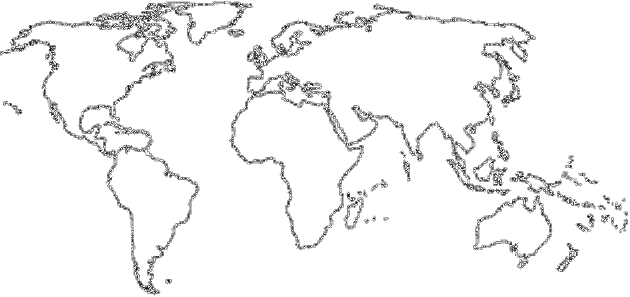 2.	Sparsely Populated RegionsDefine ecumene:What would non-ecumene mean?List the four “lands” which are sparsely populated in Earth in the table below.  For each region, briefly explain the reason that makes it inhospitable for human habitation.Use the maps on page 49 to prepare a sketch map that shows non-ecumene and very sparsely inhabited lands.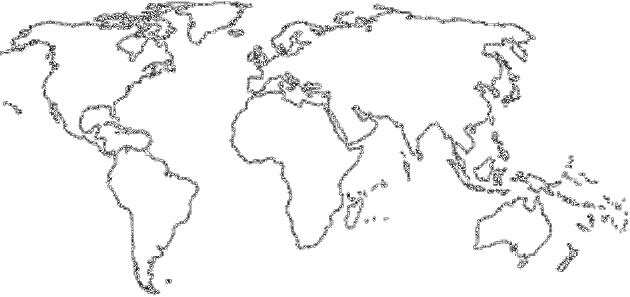 Population DensityDefine arithmetic density:Define physiological density:What occurs the higher the rate of physiological density?Define agricultural density:Chapter 2 Learning Guide – PopulationKey Issue 2 – Where Has the World’s Population Increased?Pgs. 53 – 56Define crude birth rate (CBR):Define crude death rate (CDR):Define natural increase rate (NIR):Natural IncreaseWhat is the NIR today?When did the global NIR peak, and what was it?About how many people are being added to the world’s population each year?Define doubling time:In what world regions is most growth occurring?FertilityDefine total fertility rate (TFR):What is the global “average” TFR?Note the rates and locations of the global “highs and lows” in TFR.MortalityDefine infant mortality rate:Define life expectancy:How are these mortality rates distributed globally, in terms of the developed and developing worlds?Chapter 2 Learning Guide – PopulationKey Issue 3 – Why is Population Increasing at Different Rates in Different Countries?Pgs. 56 – 66The Demographic TransitionThe demographic transition is a ________________________ with several ___________________ and every __________________________ is in one of the stages.Fill in the chart below with characteristics describing each stage in the demographic transition model (CBR, CDR, NIR, etc.).  Characterize the amount of growth of each stage (low, moderate, high, etc.).Read about how England passed through the various stages of the model on page 59 with Figure 2-17.  Describe a historical event for stages 1 and 2 and a cultural attitude for stage 4.Population PyramidsThe shape of a pyramid is primarily determined by what demographic rate?What is the dependency ratio?What age groups are categorized as “dependent”?What does the “graying” of a population refer to?What is the sex ratio?What types of countries/regions are likely to have more males than females?  Why?Countries in Different Stages of Demographic TransitionIn the chart below, which represents the four stages of demographic transition, identify the country and where it is located which is in that stage and briefly describe how it got to that stage.Demographic Transition and World Population GrowthHow many countries are in Stage 1 of the demographic transition?What portion are in Stages 2 and 3?And in Stage 4?Identify the two “big breaks” in the demographic transition and their causes.Complete the following statement:  The first break came to Europe and North America as a result of…Complete the following statement:  The first break came to Africa, Asia and Latin America as a result of…Chapter 2 Learning Guide – PopulationKey Issue 4 – Why Might the World Face an Overpopulation Problem?Pgs. 66 – 73Malthus on OverpopulationComplete the chart below to describe the views and theories of various population theorists.Declining Birth RatesWhere was Malthus right?In what way was Malthus mistaken?What two strategies have proven successful to lower birth rates?Take notes on important facts regarding the distribution of contraceptives.World Health ThreatsWhat is “epidemiologic transition”?Complete the chart below with notes on the stages of epidemiologic transition.In the boxes below, make note of significant facts, features, countries involved and characteristics of the four most important population concentrations and two secondary ones.In the boxes below, make note of significant facts, features, countries involved and characteristics of the four most important population concentrations and two secondary ones.In the boxes below, make note of significant facts, features, countries involved and characteristics of the four most important population concentrations and two secondary ones.In the boxes below, make note of significant facts, features, countries involved and characteristics of the four most important population concentrations and two secondary ones.EAST ASIAEAST ASIASOUTH ASIASOUTH ASIASOUTHEAST ASIAEUROPEEUROPEEASTERN NORTH AMERICAWEST AFRICASparsely Populated LandReason for InhospitalityDry LandsWet LandsCold LandsHigh LandsDemographic Transition ModelDemographic Transition ModelDemographic Transition ModelDemographic Transition ModelStage 1Stage 2Stage 3Stage 4Stage 1 EventStage 2 EventDemographic Transition Model in England…Stage 4 AttitudeDemographic Transition Model in England…Stages of Demographic Transition:  Example CountriesStages of Demographic Transition:  Example CountriesStages of Demographic Transition:  Example CountriesStages of Demographic Transition:  Example CountriesStage 1Stage 2Stage 3Stage 4No Country in
Stage 1Thomas MalthusNeo-MalthusiansCritics of MalthusEpidemiologic TransitionEpidemiologic TransitionEpidemiologic TransitionStages 1 and 2Stages 3 and 4Possible Stage 5